PTI Grant-Seeker Academy Cohort 3Apply by February 28, 2023, for Priority ConsiderationThis application should accurately reflect your college’s relevant experiences, planning activities, and desired benefits of participation. All items must be completed. Email your completed application as a Microsoft Word file to pathwaystoinnovation@cord.org at your earliest convenience. Applications will be processed on a first-come, first-served basis.Respond to each item in the spaces provided below; rows will expand as you type.Feel free to provide as much information as you deem appropriate. Section I: Your InstitutionSection II:  Your Proposal Concept 
Please complete the following statements about your concept:Section III. Desired College BenefitsHow will your college benefit if the proposal idea is developed into a competitive proposal and is ultimately funded?Section IV.  Previous Submission  Has this grant idea been submitted before and declined? If so, this is not a problem, but please attach a copy of the declined grant proposal narrative, the name of the funding agency, and copies of the reviewer comments.  Yes. I have attached a copy of declined grant proposal narrative, the name of the funding agency, and copies of reviewer comments.  No. This grant idea has not been submitted in a proposal. Section V. Additional InformationThis section might include details such as previous grant success, how your college supports grant development, etc.Institutional Commitment 			[Name of College] affirms the proposed PTI Grant-seeker Academy team’s intentions for active participation in the Academy and completion of all requirements and related materials described in this application. I pledge my commitment to assist in securing the institutional approvals necessary to submit the proposal.Name and Title of College Dean or Vice PresidentSignature of Named Individual 	Date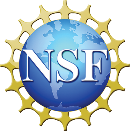 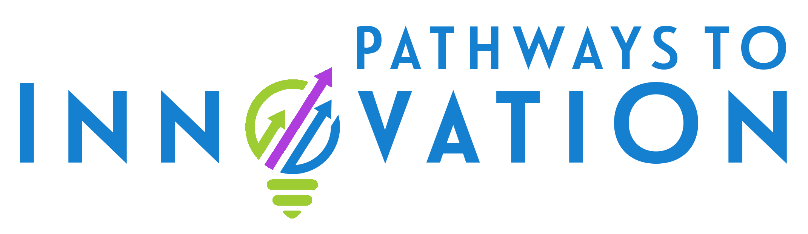 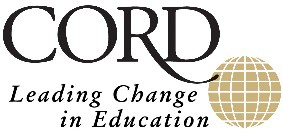 Name of College:College Website:Team Lead Contact Name:Title/function:Address:City, State, Zip:Email:Phone (office and cell):Second Team Member Contact Name:Second Team Member Contact Title/function:Address:City, State, Zip:Email:Phone (office and cell):Grant Office Team Member 
Contact Name:Check if no Grant Office at your college.Grant Office Team Member Contact Title/function:Does the Grant Office Team Member have experience with NSF ATE?Address:	City, State, Zip:Email:Phone (office and cell):The discipline area(s) for our grant proposal is        advanced manufacturing
       agriculture/biotech
       energy/environmental 
       engineering 
       information technologies 
       micro- and nano-technologies
       security 
       geospatial 
       autonomousNote:  Please ask if you are unsure about whether your discipline area is appropriate for NSF ATE.Our proposed project will (describe what it will do)This work is needed because (cite evidence that supports the need)The stakeholders who will benefit from this work include (list categories of stakeholders such as students, faculty, employers, others, etc.)The management team of the project will include (list names of individuals, their function at the college, and what they will be expected to do both during the mentoring process and when the grant is funded)The employers supporting our work include (list at least 3 with whom you are engaged)These employers are expected to commit to do the following to ensure success of the grantOur project goals include (draft 2-4 major goals)